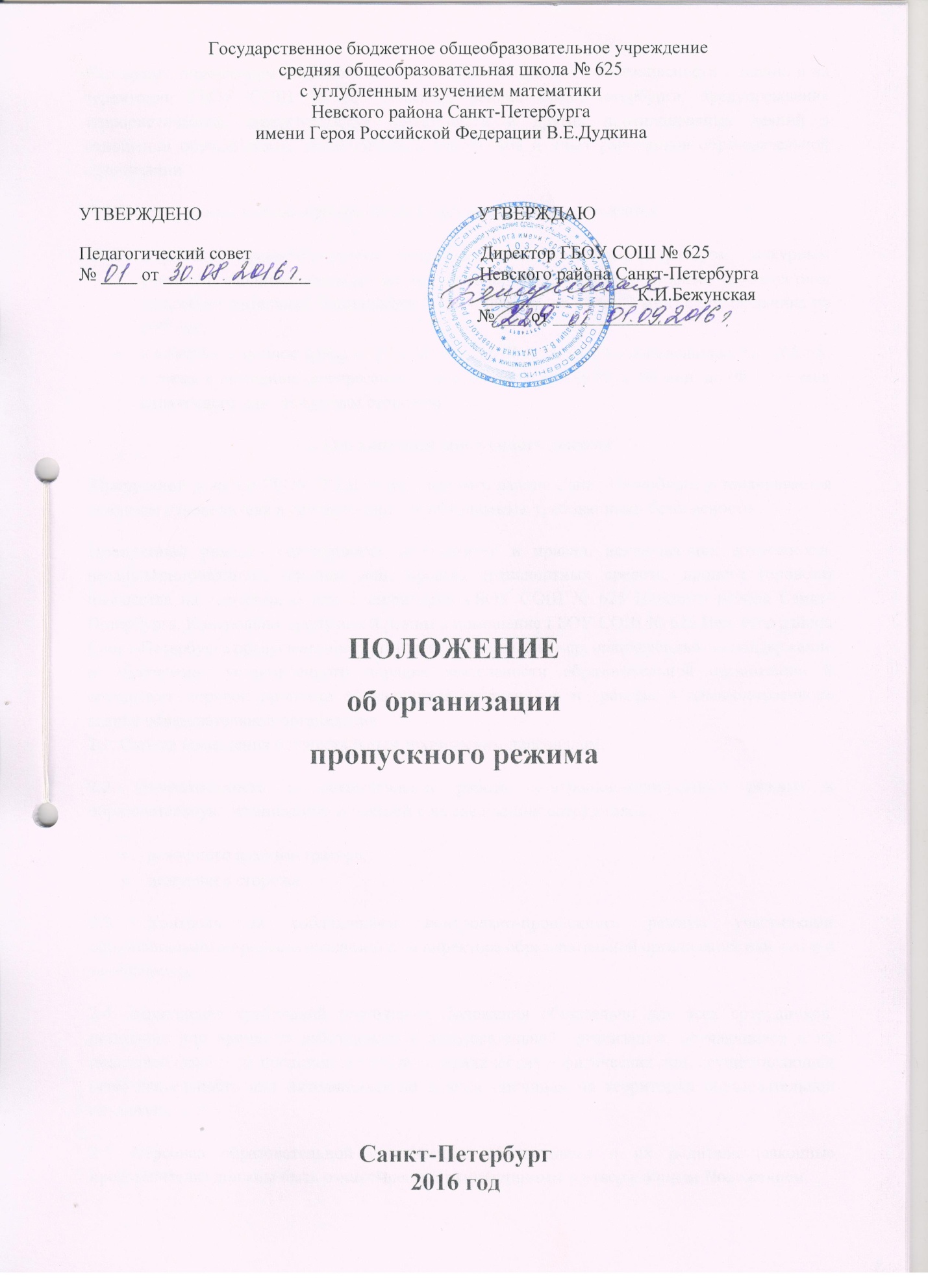 1. Общие положенияНастоящим положением определяется обеспечение общественной безопасности в здании и на территории ГБОУ СОШ № 625 Невского района Санкт-Петербурга, предупреждение террористической, экстремистской деятельности и других противоправных деяний в отношении обучающихся, педагогических работников и иных работников образовательной организации.Пропускной режим в общеобразовательной организации осуществляется:в учебное время дежурным сторожем, дежурным администратором, дежурным учителем, уполномоченными на осуществление пропускного режима руководством общеобразовательной организации (с 08 ч. 00 мин. до 21 ч. 00 мин) с понедельника по субботу;в вечернее и ночное время (с 21 ч. 00 мин. до 08 ч. 00 мин.) с понедельника по субботу, а также в выходные (воскресенье) и праздничные дни (с 08 ч. 00 мин. до 08 ч. 00 мин. следующего дня) дежурным сторожем.2. Организация пропускного режима Пропускной режим в ГБОУ СОШ № 625 Невского района Санкт-Петербурга устанавливается приказом руководителя в соответствии с необходимыми требованиями безопасности.Пропускной режим - совокупность мероприятий и правил, исключающих возможность несанкционированного прохода лиц, проезда транспортных средств, проноса (провоза) имущества на территорию или с территории ГБОУ СОШ № 625 Невского района Санкт-Петербурга. Контрольно-пропускной режим в помещение ГБОУ СОШ № 625 Невского района Санкт-Петербурга предусматривает комплекс специальных мер, направленных на поддержание и обеспечение установленного порядка деятельности образовательной организации и определяет порядок пропуска обучающихся, сотрудников и граждан в административное здание образовательной организации.2.1. Охрана помещения осуществляется техническим персоналом.2.2. Ответственность за осуществление работы контрольно-пропускного режима в образовательную организацию возлагается на следующих сотрудников:дежурного администратора,дежурного сторожа.2.3.  Контроль за соблюдением контрольно-пропускного режима участниками образовательного процесса возлагается на директора образовательной организации или лиц его замещающих.2.4. Выполнение требований настоящего Положения обязательно для всех сотрудников, постоянно или временно работающих в образовательной организации, обучающихся и их родителей (законных представителей), всех юридических и физических лиц, осуществляющих свою деятельность или находящихся по другим причинам на территории образовательной организации.2.5. Персонал образовательной организации, обучающиеся и их родители (законные представители) должны быть ознакомлены с разработанным и утвержденным Положением.3.Порядок прохода обучающихся, сотрудников, посетителей в образовательную организацию3.1. Пропускной режим в здание обеспечивается сотрудниками, ответственными за пропускной режим.3.2.  Обучающиеся, сотрудники и посетители проходят в здание через центральный вход.3.3.  Центральный вход в здание образовательной организации должен быть закрыт в выходные и нерабочие праздничные дни.3.4.  Открытие/закрытие дверей центрального входа в выходные и нерабочие праздничные дни в указанное время осуществляется сторожем.4. Пропускной режим для обучающихся4.1.  Вход в здание обучающиеся осуществляют в свободном режиме.4.2.  Начало занятий в ГБОУ СОШ № 625 Невского района Санкт-Петербурга в 09.004.3.  4.3.  Уходить до окончания занятий обучающимся разрешается только на основании личного разрешения учителя, врача или представителя администрации образовательной организации (при согласовании с родителем (законным представителем) обучающегося.4.4.  Выход обучающихся на уроки физкультуры на стадион, на автобусные и пешие экскурсии осуществляется только в сопровождении учителя предметника или классного руководителя.4.5.  Члены кружков, секций и других групп для проведения внеклассных и внеурочных мероприятий допускаются согласно расписанию занятий и при сопровождении учителя или педагога дополнительного образования.4.6.  Во время каникул обучающиеся допускаются в здание, согласно плану мероприятий на каникулы.4.7.  В случае нарушения дисциплины или правил поведения, обучающиеся могут быть доставлены к дежурному учителю, классному руководителю, администрации образовательной организации.5. Пропускной режим для работников 5.1.  Директор образовательной организации, его заместители и другие сотрудники могут проходить и находиться в помещениях ГБОУ СОШ № 625 Невского района Санкт-Петербурга в любое время суток, а также в выходные и праздничные дни.5.2.  Педагогам рекомендовано прибывать в ГБОУ СОШ № 625 Невского района Санкт-Петербурга не позднее __15__ минут до начала учебного процесса.5.3. Если, в соответствии с расписанием, уроки педагога начинаются не с первого урока, ему рекомендуется прибыть в ГБОУ СОШ № 625 Невского района Санкт-Петербурга не позднее __15__ минут до начала учебного занятия.5.4.  Учителя, члены администрации обязаны заранее предупредить гардеробщика или сторожа о времени запланированных встреч с отдельными родителями, а также о времени и месте проведения родительских собраний.5.5.  Остальные работники приходят в соответствии с графиком работы.6. Пропускной режим для родителей (законных представителей) обучающихся 6.1.  С учителями родители (законные представители) встречаются после уроков или в экстренных случаях во время перемены.6.2. Родителям (законным представителям) не разрешается проходить в образовательную организацию с крупногабаритными сумками. Сумки необходимо оставить на посту дежурного сторожа и разрешить дежурному сторожу их осмотреть с их согласия.6.3. Проход в ГБОУ СОШ № 625 Невского района Санкт-Петербурга родителей (законных представителей) по личным вопросам к администрации возможен по их предварительной договоренности.6.4.  Родители (законные представители), провожающие и встречающие своих детей по окончании уроков, ожидают их на улице или у поста сторожа. Для родителей (законных представителей) первоклассников в течение первого полугодия учебного года устанавливается адаптивный пропускной режим, который оговаривается отдельно классными руководителями на родительских собраниях.7. Пропускной режим для вышестоящих организаций,проверяющих лиц и других посетителей 7.1. Лица, не связанные с образовательным процессом, посещающие образовательную организацию по служебной необходимости, и должностные лица, прибывшие в ГБОУ СОШ № 625 Невского района Санкт-Петербурга, пропускаются при предъявлении документа, удостоверяющего личность, с уведомлением администрации, о чем делается запись в «Журнале регистрации мероприятий по контролю деятельности ГБОУ СОШ № 625 Невского района Санкт-Петербурга».7.2. Группы лиц, посещающих ГБОУ СОШ № 625 Невского района Санкт-Петербурга для проведения и участия в массовых мероприятиях, семинарах, конференциях, смотрах, классные собрания, открытые мероприятия учреждения осуществляется по списку, составленному классным руководителем, работником, ответственным за открытое мероприятие. Без регистрации в журнале регистрации посетителей в присутствии классного руководителя, работником, ответственным за открытое мероприятие, или лица ответственного за пропускной режим. 7.3. Посетители осуществляют вход в образовательную организацию на основе паспорта или иного документа, удостоверяющего личность, с фиксацией в журнале регистрации посетителей данного документа, удостоверяющего личность, времени прибытия, времени убытия, цели посещения образовательной организации.7.4. После записи указанных данных в журнале регистрации посетители перемещаются по зданию в сопровождении лица, ответственного за пропускной режим, или педагогического работника, к которому прибыли посетители. 7.5. В случае возникновения конфликтных ситуаций, связанных с допуском посетителей в здание ГБОУ СОШ № 625 Невского района Санкт-Петербурга, сотрудник ГБОУ СОШ № 625 Невского района Санкт-Петербурга действует по указанию директора или его заместителя.7.6. Ведение документации при пропускном режиме: данные о посетителях фиксируются в журнале регистрации посетителей.Журнал регистрации посетителей заводится в начале учебного года (1 сентября) и ведется до начала нового учебного года (31 августа следующего года).Журнал должен быть прошит, страницы в нем пронумерованы. На первой странице журнала делается запись о дате его заведения.Замена, изъятие страниц из журнала регистрации посетителей запрещены.8. Пропускной режим для транспорта 8.1. Въезд автотранспорта на территорию образовательной организации контролирует технический работник или сторож по мере необходимости.8.2.Допуск без ограничений на территорию образовательной организации разрешается автомобильному транспорту экстренных и аварийных служб: скорой медицинской помощи, пожарной охраны, управления внутренних дел.8.3. Стоянка личного транспорта работников образовательной организации на территории здания осуществляется только с разрешения руководителя образовательной организации в специально отведенном месте.8.4. После окончания рабочего дня, в выходные, праздничные дни, в ночное время въезд автотранспорта на территорию образовательной организации осуществляется после согласования с лицом, ответственным за пропускной режим.8.5. Обо всех случаях въезда транспортных средств на территорию образовательной организации без согласования, лицо, ответственное за пропускной режим, информирует руководителя учреждения и по его указанию при необходимости – территориальный орган Министерства внутренних дел Российской Федерации.	9.Организация ремонтных работ 9.1. При выполнении строительных и ремонтных работ вход рабочих в образовательную организацию осуществляется по списку, составленному подрядной организацией, согласованному с руководителем образовательной организации, без записи в журнале учета регистрации посетителей.9.2. При несоблюдении посетителем порядка организации пропускного режима в здании образовательной организации, лицо, ответственное за пропускной режим, незамедлительно информирует руководителя и действует по его указанию либо применяет устройство тревожной сигнализации с целью вызова сотрудников охранной организации.9.3. Лицо, ответственное за пропускной режим, периодически осуществляет осмотр помещений учреждения на предмет выявления посторонних и подозрительных предметов.10. Порядок пропуска на период чрезвычайных ситуаций и ликвидацииаварийной ситуации 10.1. Пропускной режим в здание ГБОУ СОШ № 625 Невского района Санкт-Петербурга на период чрезвычайных ситуаций ограничивается.10.2. После ликвидации чрезвычайной (аварийной) ситуации возобновляется обычная процедура пропуска.11. Порядок эвакуации учащихся, сотрудников и посетителей11.1. Порядок оповещения, эвакуации обучающихся, посетителей, работников и сотрудников из помещений ГБОУ СОШ № 625 Невского района Санкт-Петербурга при чрезвычайных ситуациях (пожар, стихийное бедствие, информация об угрозе совершения террористического акта и др.) и порядок их охраны разрабатывается директором совместно с ответственными за ведение работы по антитеррору, охране и безопасности труда, пожарной и электробезопасности.11.2. По установленному сигналу оповещения все обучающиеся, посетители, работники и сотрудники, а также работники, осуществляющие ремонтно-строительные работы в помещениях ОО эвакуируются из здания в соответствии с планом эвакуации находящимся в помещении на видном и доступном для посетителей месте. Пропуск посетителей в помещения ГБОУ СОШ № 625 Невского района Санкт-Петербурга прекращается. Сотрудники ОО и ответственные лица принимают меры по эвакуации и обеспечению безопасности находящихся в помещениях людей. По прибытии сотрудников соответствующей службы для ликвидации чрезвычайной ситуации обеспечивают их беспрепятственный пропуск в здание образовательной организации.12.Обязанности и права дежурного сторожа12.1.  Осуществлять пропускной режим в образовательной организации в соответствии с настоящим положением.12.2. Докладывать о выявленных нарушениях, недостатках руководителю образовательной организации.12.3. При обнаружении подозрительных лиц, взрывоопасных или подозрительных предметов и других возможных предпосылок к чрезвычайным ситуациям вызвать полицию и действовать согласно служебной инструкции.Дежурный сторож имеет право:12.4. Требовать от обучающихся, персонала образовательной организации и посетителей соблюдения настоящего Положения, правил внутреннего трудового распорядка. С Положением ознакомлены:ФЕДЕРАЛЬНЫЕ ДОКУМЕНТЫУказ Президента РФ от 14.06.2012 №851 "О порядке установления уровней террористической опасности, предусматривающих принятие дополнительных мер по обеспечению безопасности личности, общества и государства» ФЗ №273 от 29.12.2012 "Об образовании в РФ". Статья 41. Охрана здоровья обучающихся (ред.25.11.2013)ФЗ N69 от 21.12.1994 (ред. от 23.06.2016) "О пожарной безопасности" ФЗ №124 от 24.07.1998 (в ред. от 28.11.2015) "Об основных гарантиях прав ребенка в РФ"ФЗ №52 от 30.03.1999 (в ред. от 03.07.2016) "О санитарно-эпидемиологическом благополучии населения". ФЗ №120 от 24.06.1999 г (в ред. от 03.07.2016) "Об основах системы профилактики безнадзорности и правонарушений несовершеннолетних" ФЗ №35 от 06.03.2006 г (в ред. от 06.07.2016 г) "О противодействии терроризму" ФЗ №152 от 27.07.2006 (в ред. от 21.07.2014) "О персональных данных" ФЗ №46 от 03.05.2012 "О ратификации Конвенции о правах инвалидов "ФЗ №123 от 22.07.2008 (ред. от 03.07.2016) "Технический регламент о требованиях пожарной безопасности" ФЗ №390 от 28.12.2010 (в ред. от 05.10.2015) "О безопасности" ФЗ №436 от 29.12.2010 (в ред. от 29.06.2015) "О защите детей от информации, причиняющей вред их здоровью и развитию" ФЗ №426 от 28.12.2013 (в ред. от 01.05.2016) "О специальной оценке условий труда" СанПиН 2.4.1.3049-13 от 15.05.2013 (в ред. от 27.08.2015). Постановление №26. Требования к устройству и оборудованию ДОО Постановление Госстандарта РФ от 18.03.2003 №81-ст (в ред. от 20.08.2013) "Услуги физкультурно-оздоровительные и спортивные. Требования безопасности потребителей. ГОСТ Р 52025-2003"ПП РФ от15.09.2008 №687 "Положение об особенностях обработки персональных данных, осуществляемой без использования средств автоматизации" ПП РФ от 25.04.2012 №390 (ред. от 10.11.2015) "О противопожарном режиме" (вместе с "Правилами противопожарного режима в Российской Федерации")ПП РФ от 01.11.2012 №1119 "Об утверждении требований к защите персональных данных при их обработке в информационных системах персональных данных" ПП РФ от 06.11.2013 №995 ( в ред. от 10.11.2015) "Об утверждении Примерного положения о комиссиях по делам несовершеннолетних и защите их прав" ПП РФ от 17.12.2013 г №1177 (в ред. от 22.06.2016 г) "Об утверждении Правил организованной перевозки группы детей автобусами" ПП РФ от 25.12.2013 №1244 «Об антитеррористической защищенности объектов (территорий)»ПП РФ от 25.03.2015 №272 «Об утверждении требований к антитеррористической защищенности мест массового пребывания людей и объектов (территорий), подлежащих обязательной охране полицией, и форм паспортов..."Приказ ФСБ РФ от 31.08.2010 №416 "Требования о защите информации, содержащейся в информационных системах общего пользования "Приказ Минздрава РФ от 05.11.2013 №822н (в ред. от 03.09.2015 г) "Об утверждении Порядка оказания медицинской помощи несовершеннолетним, в том числе в период обучения и воспитания в образовательных организациях "Разъяснения Минтруда и соцзащиты РФ от 13.02.2013 о порядке предоставления работникам, занятым на работах с вредными и (или) опасными условиями труда, сокращённой продолжительности рабочего времени, ежегодного дополнительного оплачиваемого отпуска, повыше Приложение №1 к приказу Минздрава РФ от 21.12.2012 №1346нПриказ Минобороны РФ и Минобрнауки РФ от 24.02.2010 №96/134 "Об утверждении Инструкции об организации обучения граждан РФ начальным знаниям в области обороны и их подготовки по основам военной службы в образовательных учреждениях среднего (полного) общего Приказ Минобрнауки РФ от 12.04.2011 №1474 "О психологическом тестировании обучающихся ОУ на предмет потребления наркотических средств, психотропных и других токсических веществ "Приказ Минобрнауки РФ от 28.10.2015 №1233 "О признании не подлежащим применению на территории РФ ведомственного нормативного правового акта "Методические рекомендации Минпроса СССР от 19.04.1979 "Правила безопасности занятий по физической культуре и спорту в общеобразовательных школах "Письмо Минобрнауки РФ от 31.01.2012 "Образовательная программа «100 % видимости: безопасность детей на дороге» - методические рекомендации Письмо Минобрнауки РФ от 07.06.2013 №ИР-535/07 "О коррекционном и инклюзивном образовании детей "Письмо Минобрнауки РФ от 18.10.2013 №ВК-710/09 "О Рекомендациях по безопасности эксплуатации физкультурно-спортивных сооружений общеобразовательных организаций, спортивного оборудования и инвентаря при организации и проведении физкультурно-оздоровительных Письмо Минобрнауки РФ от 25.08.2015 №12-1077 "Рекомендации по созданию и функционированию системы управления охраной труда и обеспечением безопасности образовательного процесса в организациях, осуществляющих образовательную деятельность "Письмо Минобрнауки РФ от 08.10.2015 №ВК-2569/07 "О методических рекомендациях по размещению информации "Письмо Минобрнауки РФ от 26.02.2016 №12-ПГ-МОН-3527 "О рассмотрении обращения по расследованию несчастных случаев с обучающимися во время пребывания их в организации "Письмо Минобрнауки РФ от 14.04.2016 г N07-1545 "О направлении порядка взаимодействия "Письмо Минобрнауки РФ от 11.05.2016 г №09-1063 "О направлении материалов" (вместе с методическими рекомендациями по внедрению программ психолого-педагогического сопровождения из семей участников религиозно-экстремистских объединений и псевдорелигиозных сект деструктивной направленности)Письмо Минобрнауки РФ от 22.05.2016 г №ВК-1179/07 "О дополнительных разъяснениях" (по вопросу обучения детей, нуждающихся в длительном лечении)Письмо Минобрнауки РФ от 16.06.2016 г №09-1467 "О направлении материалов" (вместе с методическими рекомендациями для педагогических работников по профилактике проявлений терроризма и экстремизма в образовательных организациях "Письмо Минобрнауки РФ от 02.09.2016 г №07-3765 "О применении норм по выявлению и учет детей, оставшихся без попечения родителей"РЕГИОНАЛЬНЫЕ ДОКУМЕНТЫПисьмо Комитета по образованию Санкт-Петербурга от 13.07.2010 № 01-13-2042/10 «Методические рекомендации по обеспечению антитеррористической защищенности объектов с массовым пребыванием граждан».СанПиН 2.4.2.2821-10. № запи-сиДата посе-щения ОУФ.И.О. посети-теляДокумент, удосто-веряющий личностьВре-мя входав ОУВремя выхода из ОУЦель посе-щенияК кому из работников ОУ прибылПодпись сторожаПриме-чание (результат осмотра ручной клади)12345678910№ п/пДолжностьФИОПодписьДата